Geometric and electronic structures of vanadium sub-nano clusters, Vn (n=2-5), and their adsorption complexes with CO and O2 ligands: A DFT-NBO studyAli Haidar Pakiari*a and Fazlolah Eshghiaa Department of Chemistry, College of Science, Shiraz University, Eram square, Eram Street, 7146713565, Shiraz, Iran,*Corresponding author's e-mails: pakiariah@gmail.com.Table 1s. NBOs, orbital hybridization in percentage, energy, and shape of NBOs in α-and β-spin parts of trimer.                     NB equals to non-bonding orbital.Table 2s. Donor acceptor interactions of V3 cluster (energy is in kcal/mol.) based on second order perturbation theory.Table 3s. NBO description of singlet distorted tetrahedron cluster with C1 symmetry contains six σ bonds and four 3C/2e bonds for tetramer.Table 4s. Bonds and lone pair in distorted trigonal bi pyramid cluster described by the NBO methodology for pentamer.Table 5s. Donor acceptor interactions of pentamer (energy is in kcal/mol.).Table 6s. Significant Donor acceptor interactions of VnCO (n=2-5), energy (ΔE) in β-spin part. Table 7s. Number of bonds, occupancies, and distance of bond, d, (Å), of the VnCO (n=2-5) complexes at α and β-spin sets.Table 8s. Number of bonds, occupancies, and distance of bond, d, (Å), of the VnO2 (n=2-5) complexes at α and β-spin sets.NBO bondshA—hB%Energy (a.u)OccupancyNBO pictureρ=97.17%α-spin partσV(1)—V(2)s5.0dx2-y295.0- s5.0dx2-y295.0-0.17220.96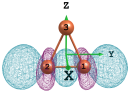 σV(1)—V(3)s25.0dx2-y275.0-s25.0dx2-y275.0-0.16890.98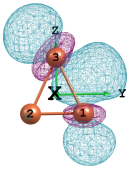 σV(2)—V(3)s25.0dx2-y275.0-s25.0dx2-y275.0-0.16890.98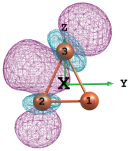 πV(1)—V(2)dxy99.5-dxy99.5-0.14080.98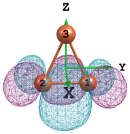 πV(1)—V(3)dxz99.0-dxz99.0-0.13020.99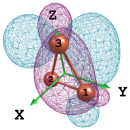 NB(1) V(3)d z299.0-0.10990.34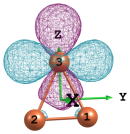 NB(2)  V(3)dxz99.0-0.09790.53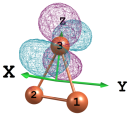 NB(3) V(3)s6.0dx2-y294.0-0.06220.48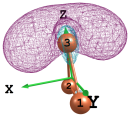 ρ=96.71%β-spin partσV(1)—V(2)s7.0dyz93.0-s7.0 dyz93.0-0.19171.00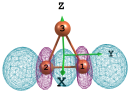 σV(1)—V(3)s48.0d z252.0-s48.0d z252.0-0.18620.93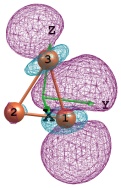 σV(2)—V(3)s48.0d z252.0-s48.0d z252.0-0.18620.93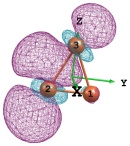 σV(1)—V(2)s46.0d z254.0-s46.0d z254.0-0.17100.85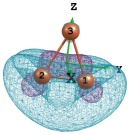 πV(1)—V(2)dyz98.0-dyz98.0-0.14780.87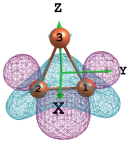 πV(1)—V(2)dxy99.5-dxy99.5-0.14481.00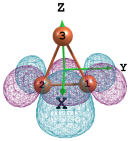 NB(1) V(1)dxy99.0-0.07490.36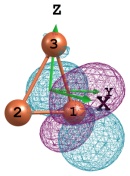 Charge transfer Ωi →Ω*jOccupancy Ωi →Ω*j E2α-setα-setα-setnV(3)→n*V(1)0.48-0.2681.0nV(3)→n*V(2)0.48-0.2681.0nV(3)→σ*V(1)—V(3)0.48-0.0414.8nV(3)→σ*V(2)—V(3)0.48-0.0414.8β-setβ-setβ-setπV(1)—V(2)→n*V(3)0.87-0.1411.8σV(1)—V(2)→n*V(3)0.85-0.1631.3σV(1)—V(3)→n*V(2)0.93-0.0314.7σV(2)—V(3)→n*V(1)0.93-0.0314.7NBO typeOccupancyEnergy (a.u)hA—hB%NBO pictureσV(1)-V(2)1.89-0.1859S32.0dxy66.0-S32.0dxz66.0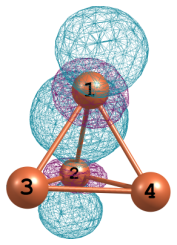 σV(1)–V(3)1.89-0.1859S32.0dyz66.0-S32.0dz266.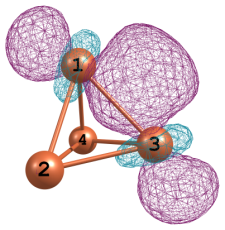 σV(1)-V(4)1.89-0.1859S32.0dxz66.0-S32.0dz266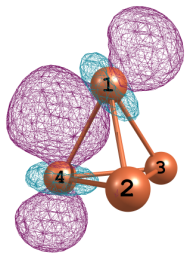 σV(2)-V(3)1.89-0.1859S32.0dx2-y266.0-S32.0dxy66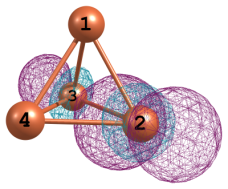 σV(2)-V(4)1.89-0.1859S32.0dxz66.0-S32.0dxy66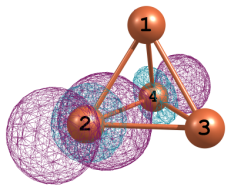 σV(3)-V(4)1.89-0.1859S32.0dxz66.0-S32.0dxz66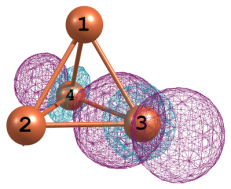 3CV(1)-V(2)-V(3)1.94-0.1832dx2-y2-dyz-dyz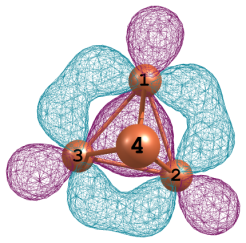 3CV(1)-V(2)-V(4)1.94-0.1832dyz-dz2-dxz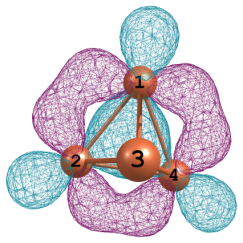 3CV(1)-V(4)-V(3)1.94-0.1832dz2-dz2-dyz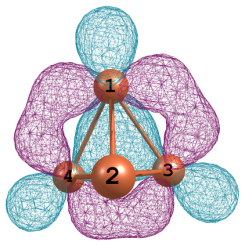 3CV(1)-V(2)-V(4)1.94-0.1832dxy-dx2-y2-dx2-y2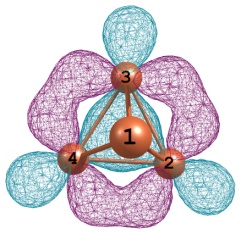 NBO typeOccupancyEnergy (a.u)hA—hB%NBO pictureα spin%ρ=96.80σV(1)-V(3)0.93-0.1836dz2100.0- dz2100.0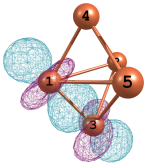 πV(1)–V(3)0.82-0.1442dxz98.0- px10.0dyz90.0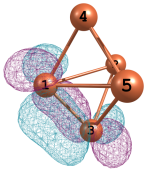 πV(1)–V(3)0.88-0.2087s21.0dx2-y276.0-s26.0dx2-y271.0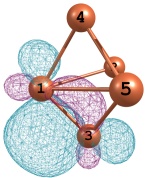 πV(1)–V(3)0.60-0.1209s32.0dx2-y266.0- s32.0dxy66.0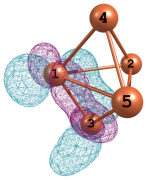 πV(2)–V(3)0.64-0.1460dyz99.0- pz18.0dxz82.0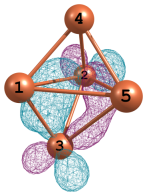 σV(2)-V(4)0.88-0.1920dz297.0-px34.0dz264.0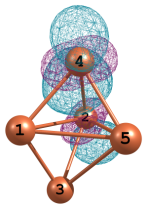 πV(2)-V(4)0.80-0.1595s18.0dxy81.0- s18.0dyz81.0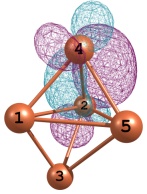 πV(2)-V(5)0.67-0.1672s11.0dyz87.0-s8.0px8.0dx2-y284.0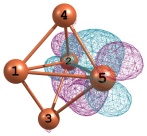 πV(3)-V(5)0.60-0.1327px8.0dxz92.0- px40.0dxz60.0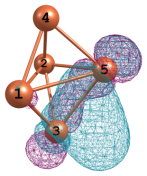 σV(4)-V(5)0.85-0.1787pz34.0dz264.0- pz16.0dz282.0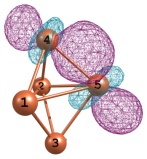 πV(4)-V(5)0.78-0.1546s12.0dyz85.0- s20.0pz6.0dxz74.0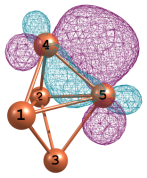 πV(4)-V(5)0.65-0.1397s3.0px6.0dyz91.0- pz27.0dz273.0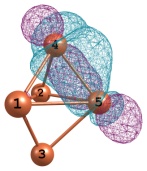 NB(1) V(1)0.57-0.1119s16.0d z284.0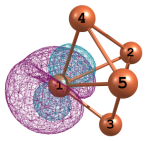 β spin%ρ=95.30πV(1)-V(2)0.45-0.1244px3.0dxz91.0- px27.0d z273.0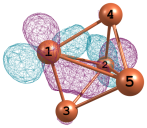 σV(1)-V(3)0.88-0.1475px13.0d z287.0- d z298.0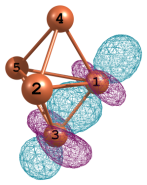 πV(1)-V(3)0.76-0.1594px9.0dxz91.0- pz3.0dyz97.0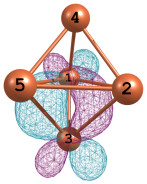 πV(1)-V(3)0.73-0.1722s4.0px6.0dx2-y290.0-pz3.0dx2-y297.0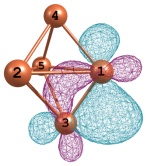 πV(1)-V(4)0.74-0.1482px4.0dxz96.0- dxz97.0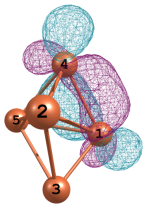 πV(2)-V(3)0.69-0.1438px4.0 dxy96.0- px3.0 dxy97.0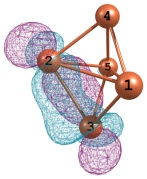 σV(2)-V(4)0.85-0.1827s32.0d z267.0-s13.0d z286.0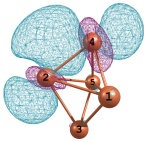 πV(2)-V(4)0.72-0.1524dxz98.0- dx2-y297.0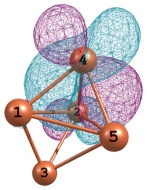 σV(2)-V(4)0.60-0.1733s11.0d z288.0-s9.0d z290.0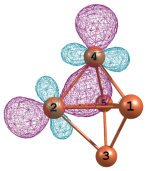 σV(4)-V(5)0.88-0.1818s9.0d z290.0-s14.0d z283.0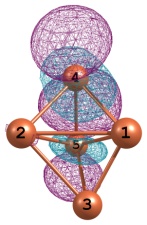 NB(1) V(2)0.72-0.1294d z2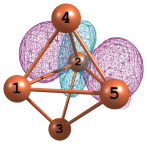 NB(1) V(5)0.71-0.1256dyz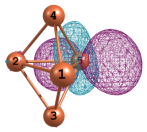 Charge transfer Ωi →Ω*jOccupancy Ωi →Ω*j E2α-setα-setα-setπV(1)—V(3)→σ*V(2)—V(3)0.60-0.118.2σV(2)—V(4)→n*V(1)0.88-0.2211.6σV(2)—V(4)→n*V(5)0.88-0.2312.1πV(2)—V(5)→n*V(3)0.67-0.2922.6πV(2)—V(5)→n*V(4)0.67-0.2929.3σV(4)—V(5)→n*V(1)0.85-0.2214.6σV(4)—V(5)→n*V(2)0.85-0.2414.1nV(1)→n*V(2)0.57-0.248.2nV(1)→n*V(3)0.57-0.2944.9β-setβ-setβ-setπV(1)—V(2)→n*V(3)0.45-0.2277.5πV(1)—V(2)→n*V(5)0.45-0.3779.8πV(1)—V(3)→n*V(5)0.73-0.3723.7πV(1)—V(4)→n*V(5)0.74-0.3724.2πV(1)—V(3)→n*V(5)0.73-0.3721.3σV(2)—V(4)→n*V(1)0.69-0.2436.7σV(2)—V(3)→n*V(5)0.60-0.3752.1nV(5)→n*V(3)0.72-0.2213.4Complexelongation of C―O bond (Å)donationE2 (kcal/mol)back-donationE2 (kcal/mol)V2CO0.085σV(1)-C(4) → n*V(2)91.1nO(3)→ σ*V(2)-C(4)41.4V3CO0.119σV(1)-C(5) → n*V(2)14.3σV(1)-V(2) → σ*V(1)-C(5)14.9σV(1)-C(5) → n*V(3)20.4nO(4)→π*V(1)-C(5)41.1V4COσV(2)-C(5) → n*V(3)131.5--V5CONot considerable-Not considerable -structureV2COV(1)-C(4)V(2)-C(4)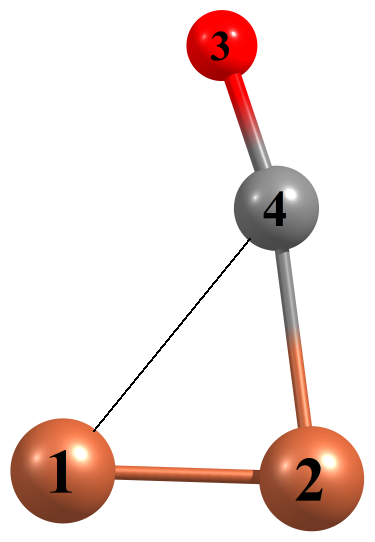 OCCσα:0.81, nC: 0.81σβ: 0.82σβ:0.81d (Å)2.3971.929V3COV(1)-C(5)V(3)-C(5)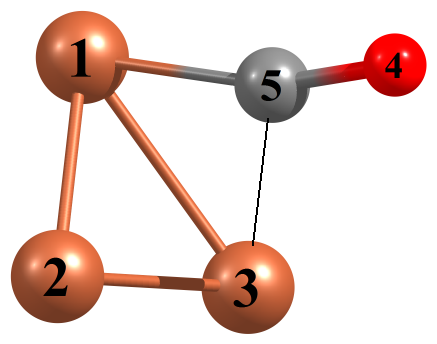 OCCσα: 0.94σβ:0.91, πβ:0.80σα: 0.87d (Å)1.9022.215V4COV(1)-C(5)V(3)-C(5)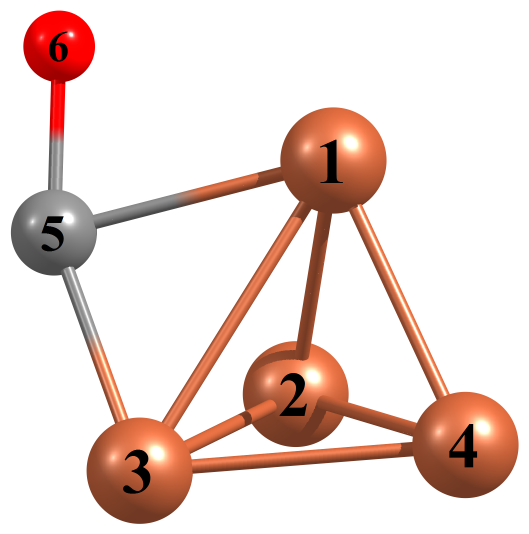 OCCσα: 1.55,σα: 1.47nC: 0.86πα: 1.47d (Å)1.8772.026V5COV(1)-C(6)V(2)-C(6)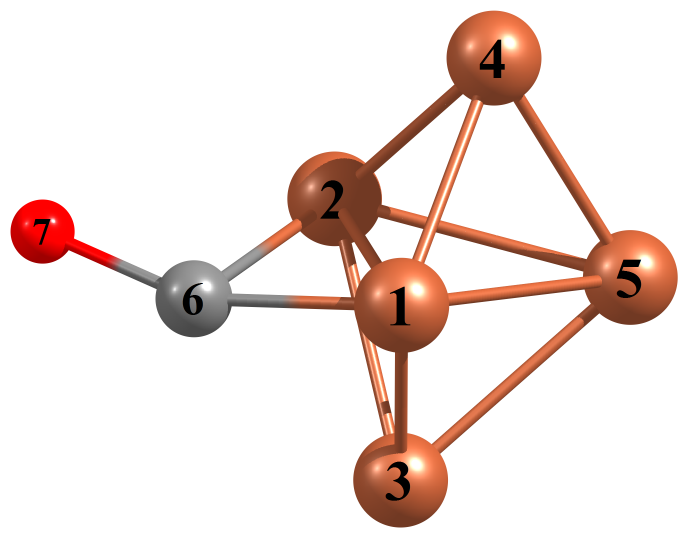 OCCπα:0.63, πα:0.66πβ:0.75σα:0.69d (Å)1.9252.009structureV2O2V(1)-O(3)V(1)-O(4)V(2)-O(3)-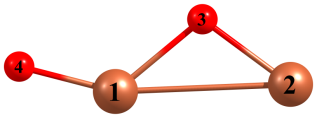 OCCσα:0.95, πα: 0.93σβ:0.95, πβ: 0.93πα: 0.98, σα: 1.00, πα: 0.97πβ: 0.98, σβ: 1.00, πβ: 0.97σα:  0.96σβ:  0.96-d (Å)1.8561.6301.799-V3O2V(1)-O(4)V(1)-O(5)V(2)-O(5)V(3)-O(4)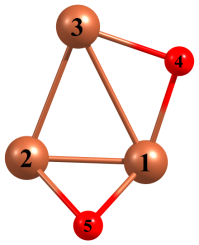 OCCσα: 0.92, πα: 0.94σβ:0.90σα: 0.95, πα: 0.90σβ:0.87, σβ:0.84σα: 0.96σα: 0.96d (Å)1.8191.8671.8431.811V4O2V(1)-O(5)V(2)-O(5)V(2)-O(6)V(3)-O(6)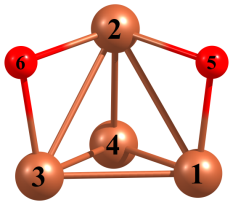 OCCσα: 0.95, πα: 0.91σβ:0.95, πβ: 0.91σα: 0.96σβ:0.94σα: 0.96σβ:  0.95, πβ: 0.89σα:0.95, πα: 0.91σβ:  0.94d (Å)1.8101.8341.8331.819V5O2V(1)-O(7)V(1)-O(6)V(4)-O(7)V(3)-O(6)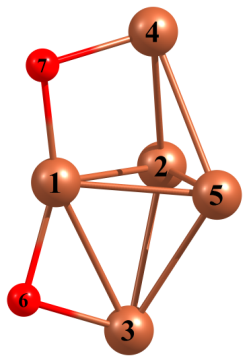 OCCσα:0.95σβ:0.95σα:0.95σβ:0.95σα:0.91σβ:0.91σα:0.91σβ:0.91d (Å)1.8241.8241.8351.835